サーキットトレーニング練習メニュー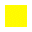 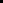 【準備】➀ハードル５台　　②ミニハードル５台　　③MB６個　　　④砂場準備（スコップ、トンボ）⑤コーン経過時間時間メニュー０２集合・挨拶２１３ウォーミングアップ１５３０サーキットトレーニング　開始①ハードルドリル①ハードルドリル１０台・３種×１回　　　背中が曲がらないようバンザイしたまま下見ない。②ミニハードルジャンプ②ミニハードルジャンプ１０台・両足３本、片足２本　　　　　　　　　　　　　　　接地時間を短く。③腿上げ③腿上げ３０ｍ×１往復　　　　　 　　　　腿を高く上げる。腕をふる。体はそらない。④スキップ④スキップ３０ｍ×１往復　　　　　　　　　　　　　　　　　１本目は高く、２本目は速く。⑤ＭＢ投げ上げ⑤ＭＢ投げ上げ１０回　　　　　　　　　　　１本１本全力で。おじぎではなく腰を落とし投げる。⑥ＭＢランジ⑥ＭＢランジフロント、バック１０歩ずつ　　　　　　　　　　MBは頭上または抱える⑦立幅跳⑦立幅跳８回　　　　　　　　　　　　　　　　　　　　　　　　　　　　１本１本全力で跳ぶ。⑧立ち５段跳び⑧立ち５段跳び３回　　　　　　　　　　　　　　　　　　　　　　　　　　　　１本１本全力で跳ぶ。⑨手押し車⑨手押し車３０歩　　余裕があるなら途中で腕立てをしたり、後ろから引っ張ってもらう４５１０サーキットトレーニング終了⇒片付け５５１５変形ダッシュ or 50m７０集合・解散